Hague Agreement Concerning the International Registration of Industrial DesignsExtension of the ratification of the Geneva Act (1999) of the Hague Agreement Concerning the International Registration of Industrial Designs by the United Kingdom of Great Britain and Northern Ireland to the territory of the Bailiwick of GuernseyOn December 23, 2020, the Government of the United Kingdom of Great Britain and Northern Ireland (hereinafter referred to as “the United Kingdom”) deposited with the Director General of the World Intellectual Property Organization (WIPO) a declaration stating that the United Kingdom’s ratification of the Geneva Act (1999) of the Hague Agreement Concerning the International Registration of Industrial Designs shall be extended to the territory of the Bailiwick of Guernsey.  In accordance with Article 30(1)(ii) of the 1999 Act, and as per the declaration received, the above declaration will take effect on March 23, 2021.  Accordingly, the designation of the United Kingdom in international applications filed on or after that date extends to the territory of the Bailiwick of Guernsey.February 2, 2021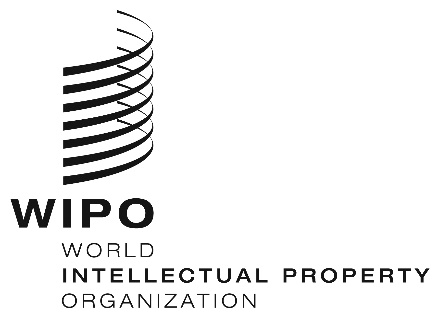 INFORMATION NOTICE NO. 3/2021INFORMATION NOTICE NO. 3/2021INFORMATION NOTICE NO. 3/2021